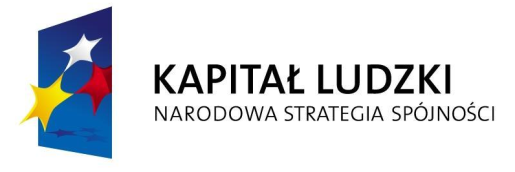 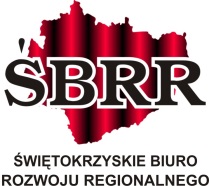 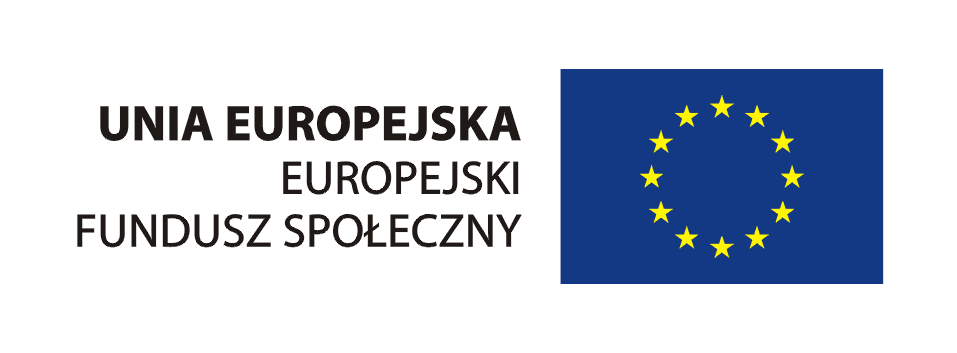  Załącznik Nr 7 do SIWZWymagania gwarancji(gwarancja składana w dniu podpisania umowy)1. Wykonawca udziela Zamawiającemu gwarancji na dostarczone Urządzenia przez okres wskazany w § 13 umowy – licząc od daty podpisania, protokołu odbioru końcowego,                          o którym mowa w § 2 ust.1 pkt b, podpisanego przez obie Strony bez zastrzeżeń.2. W okresie trwania gwarancji Wykonawca zapewni, wyłączając uszkodzenia będące wynikiem niewłaściwej obsługi przez użytkownika, naprawy gwarancyjne w miejscu ich użytkowania.3. W ramach świadczonych usług gwarancyjnych do obowiązków Wykonawcy należy:1. diagnoza uszkodzeń,2. naprawa urządzeń,3. wymiana uszkodzonych Urządzeń lub ich części w miejscu ich instalacji,4. transport Urządzeń lub ich części z serwisu do miejsca instalacji,5. przyjmowanie zgłoszeń wadliwego działania Urządzeń,6. transport, instalacja i odbiór Urządzeń zastępczych,4. Gwarancji podlegają wady materiałowe i konstrukcyjne, a także nie spełnianie deklarowanych przez producenta i Wykonawcę funkcji użytkowych stwierdzone                              w dostarczonych Urządzeniach.5. Do dostarczonych Urządzeń, Wykonawca dołączy karty gwarancyjne zawierające typ/model/ numer seryjny Urządzenia oraz termin gwarancji. 7. Awaria, naprawa i ewentualna wymiana Urządzenia lub jego części na nowy każdorazowo będzie odnotowywana w karcie gwarancyjnej.8. Wykonawca oświadcza, że serwis gwarancyjny będzie realizowany przez producenta/tówdostarczonych Urządzeń lub autoryzowany przez producenta podmiot.9. Wykonawca gwarantuje, że usługi w ramach niniejszej umowy będą świadczone w sposóbprofesjonalny z zachowaniem należytej staranności.10. W okresie gwarancji zgłoszenia wadliwego działania dostarczonych Urządzeń będą przyjmowane przez Wykonawcę w dni robocze w godzinach 8.00-15.00.11. Czas naprawy bądź usunięcia wady dostarczonego Urządzenia biegnie od momentu przyjęcia zgłoszenia.12. Naprawa bądź usuniecie wady urządzeń, nie może nastąpić później niż w ciągu 72 godzin od dnia przyjęcia zgłoszenia, w miejscu użytkowania Urządzeń.13. Naprawy gwarancyjne, usuwanie wad dostarczonych Urządzeń będzie dokonywane                    w miejscu ich użytkowania lub za zgodą Zamawiającego w innym miejscu.14. Jeżeli wykonanie naprawy lub usunięcie wady w miejscu użytkowania jest niemożliwe, Wykonawca zobowiązany jest na czas naprawy udostępnić Zamawiającemu sprzęt zastępczy o parametrach nie gorszych od parametrów Urządzenia naprawianego, począwszy od upływu terminu na dokonanie naprawy lub usunięcie usterki, określonego w ust. 11.15. W przypadku określonym w ust. 13, czas naprawy lub usunięcia wady urządzeń nie możeprzekroczyć 10 dni.16. Koszty i ryzyko1. odinstalowania i odbioru z miejsca użytkowania wadliwego Urządzenia lub jego elementu,związane z dostarczeniem i instalacją Urządzenia zastępczego,2. dostarczenia i instalacji Urządzenia po jego naprawie lub Urządzenia wymienionego                   w ramach gwarancji,3. odbioru i odinstalowania Urządzenia zastępczego, ponosi Wykonawca.17. Zgłoszenia, o których mowa w ust. 10, będą przyjmowane przez Wykonawcę w dni robocze w godzinach od 8.00 do 15.00: telefonicznie, pod numerem: .…………………… , lub faksem, pod numerem: …………………., lub e-mailem, na adres: ……………………………….18. W przypadku:1) niewykonania naprawy w terminie do 10 dni od dnia zgłoszenia lub po wykonaniu trzech napraw gwarancyjnych tego samego Urządzenia lub obiektu, Wykonawca zobowiązuje się do jego wymiany, na nowy wolny od wad.2) stwierdzenia wady uniemożliwiającej prawidłowe użytkowanie Urządzenia w okresie gwarancji, Wykonawca gwarantuje wymianę wadliwego Urządzenia na nowe wolne od wad w terminie 7 dni od dnia wykrycia.19. Na Urządzenia wymienione w ramach gwarancji, okres gwarancji biegnie na nowo od dnia uruchomienia go przez Wykonawcę w miejscu instalacji.20. W przypadku naprawy Urządzenia, okres gwarancji wydłuża się o czas naprawy Urządzenia, licząc od momentu przyjęcia zgłoszenia.